Шаг 7.Нажимаем на вкладку «Бесплатная юридическая помощь» и попадаем на страницу «История консультаций»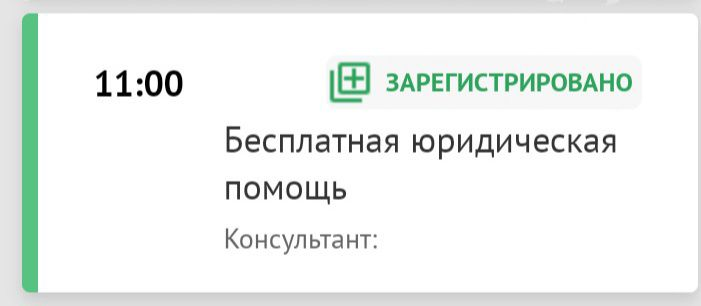 Шаг 8.Нажимаем значок «скрепка», выбираем необходимые документы для вложения и отправляем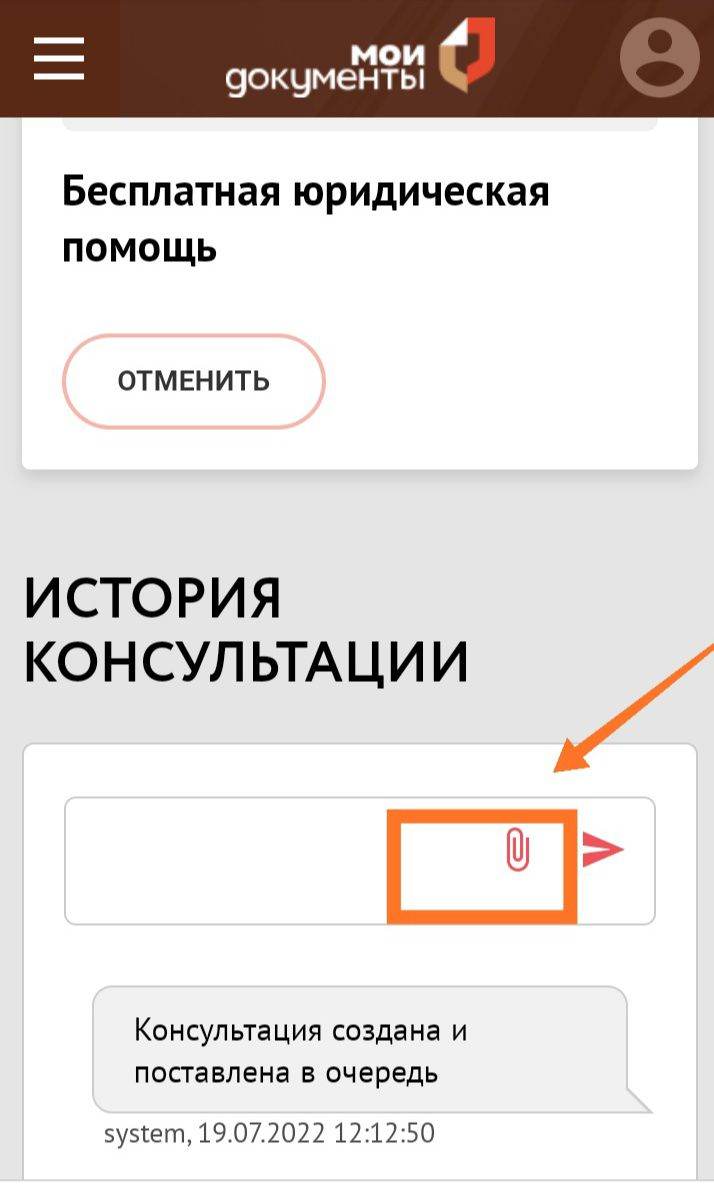 Более подробная информация на сайте Госслужбы Чувашии по делам юстиции или по телефону 8 (8352) 56-51-12 Шаг 9.В назначенное время выходим 
на связь с адвокатом, задействованным
в государственной системе бесплатной юридической помощи в Чувашской Республике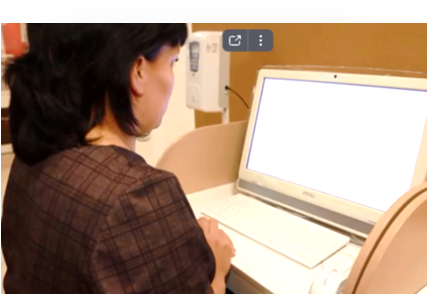 Список необходимых документов для получения консультации:- собственноручно заполненное заявление об оказании бесплатной юридической помощи;- паспорт или иной документ, удостоверяющий личность гражданина Российской Федерации;- документы, подтверждающие отнесение гражданина к одной из категорий граждан, предусмотренных статьей 6 Закона Чувашской Республики «О бесплатной юридической помощи в Чувашской Республике» (за исключением справки органа социальной защиты населения по месту жительства либо месту пребывания семьи (одиноко проживающего гражданина) о регистрации семьи (одиноко проживающего гражданина) в качестве малоимущей (малоимущего);- письменное согласие на обработку персональных данных, оформленное в соответствии с Федеральным законом 
«О персональных данных».ГОСУДАРСТВЕННАЯ  СЛУЖБА ЧУВАШСКОЙ РЕСПУБЛИКИ ПО ДЕЛАМ ЮСТИЦИИ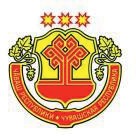 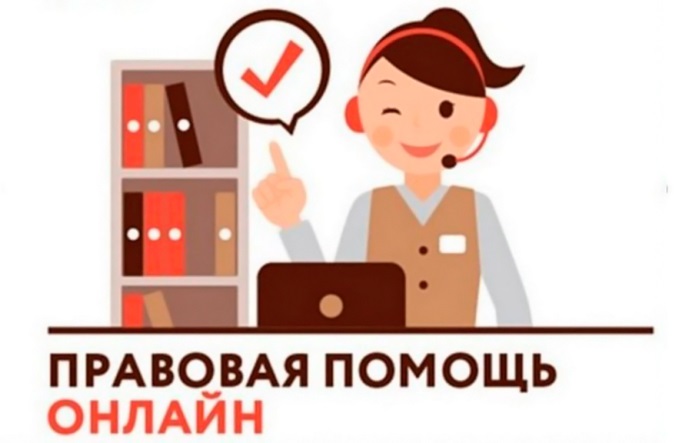 БЕСПЛАТНАЯ ЮРИДИЧЕСКАЯ ПОМОЩЬ В ЧУВАШСКОЙ РЕСПУБЛИКЕ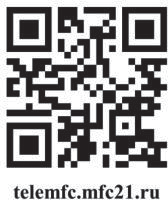 КАК ПОЛУЧИТЬ ПРАВОВУЮ ПОМОЩЬ ДИСТАНЦИОННО ЧЕРЕЗ СЕРВИС ТЕЛЕМФЦШаг 1.  Перейти по ссылке https://telemfc.mfc21.ru/auth или использовать QR-код для перехода по веб-адресу и нажать кнопку «Войти»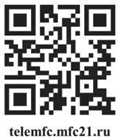 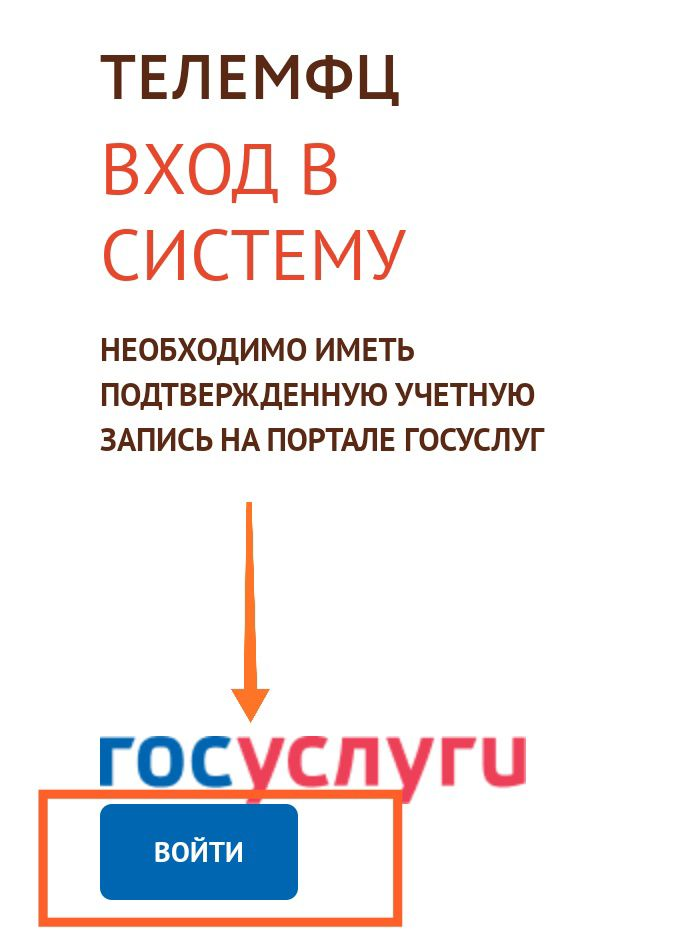 Шаг 2.  Нажать кнопку «Записаться»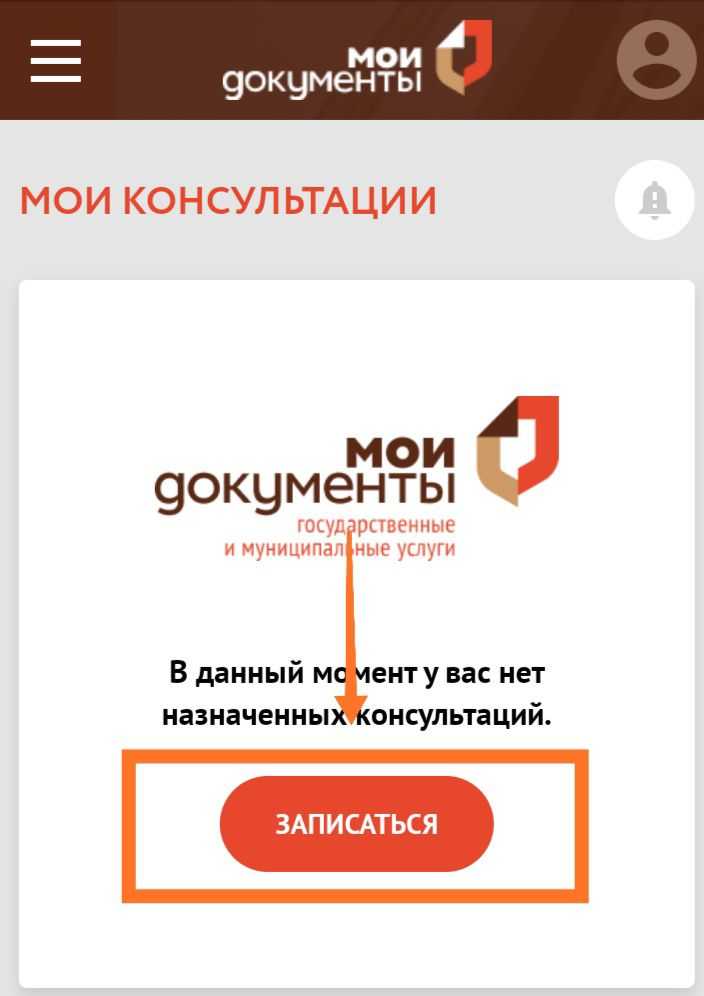 Шаг 3.  Выбрать услугу «Бесплатная юридическая помощь»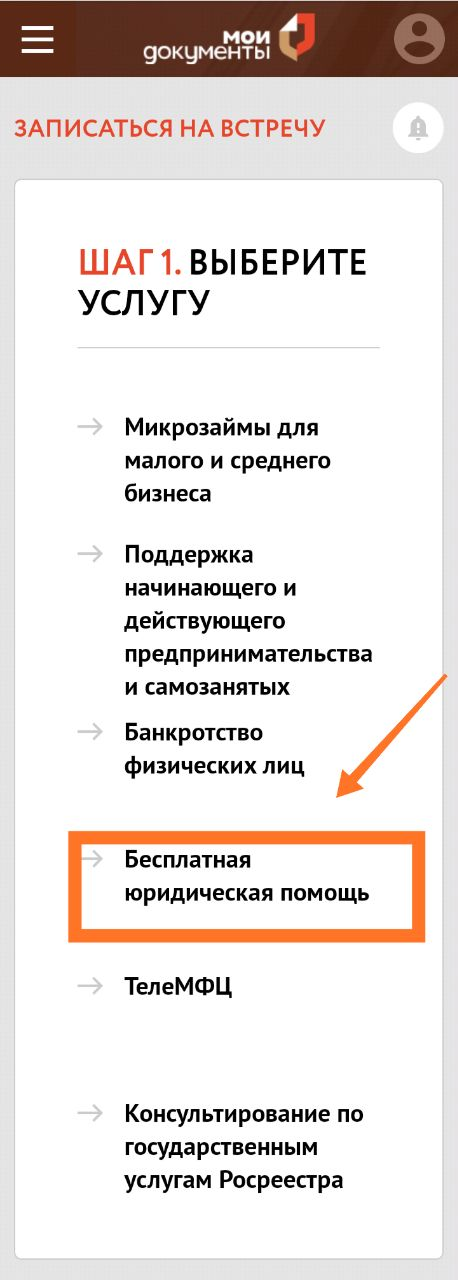 Шаг 4.Выбрать дату и нажать «Далее»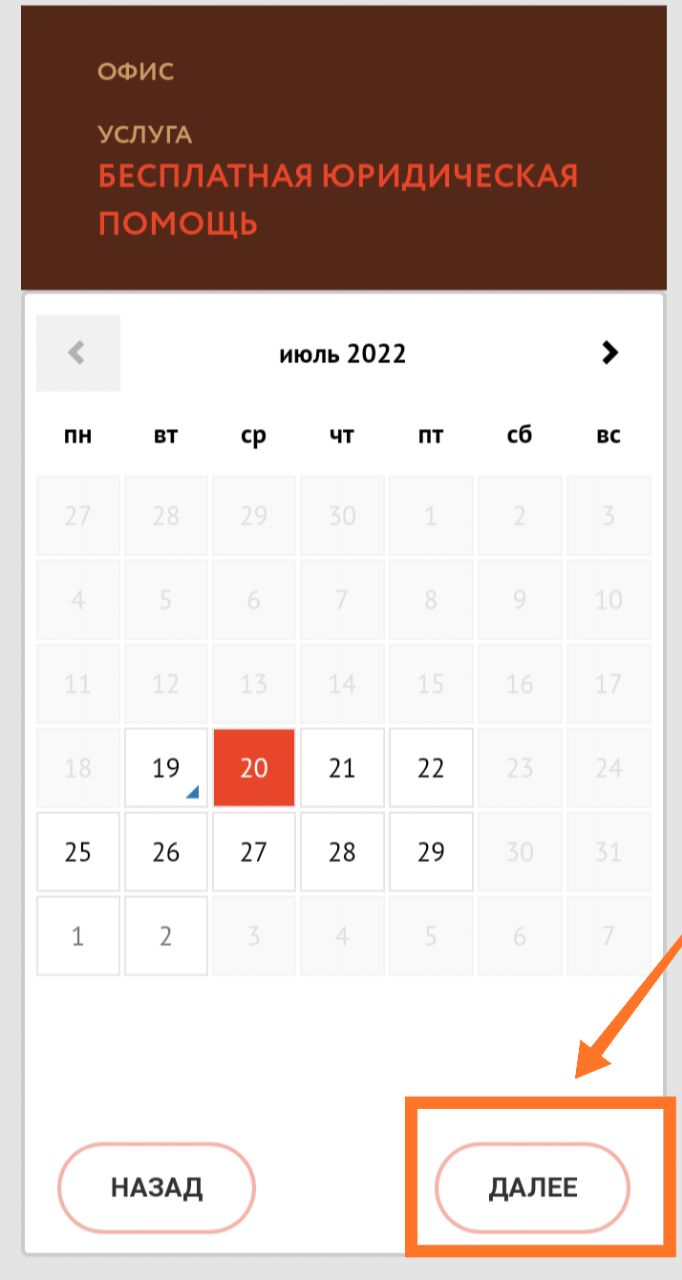 Шаг 5.Выбрать время и нажать кнопку «Завершить»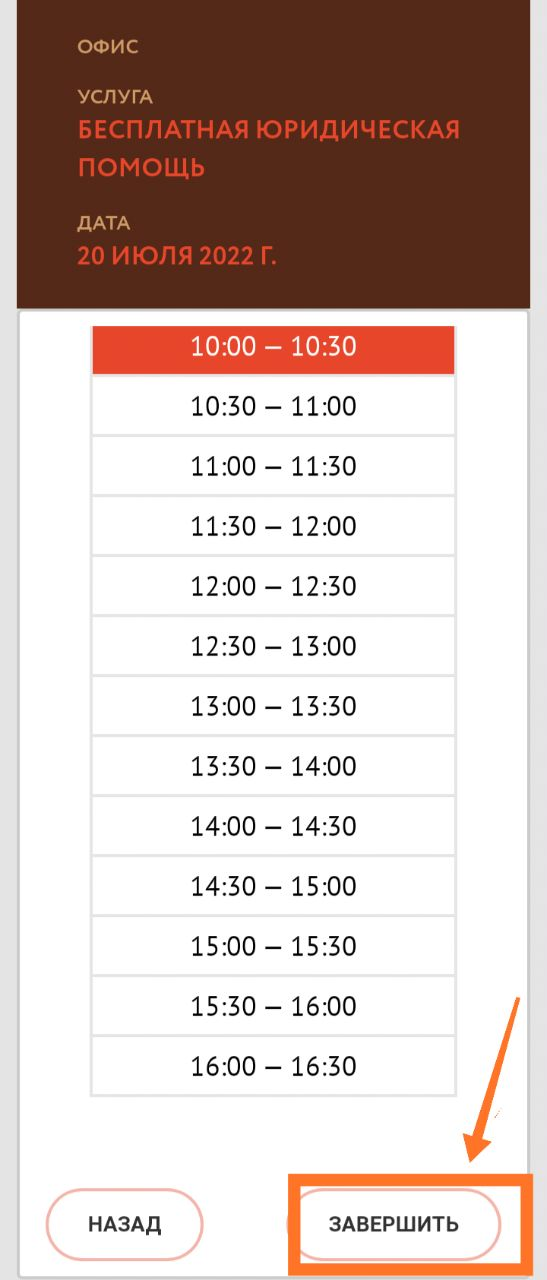 Шаг 6.Поздравляем! Запись прошла успешно!  Вам придет уведомление о записи в разделе «Online консультация»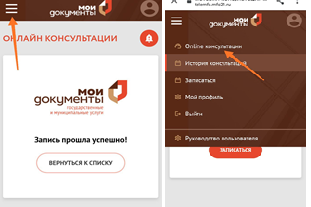 